Name: ________________________________________________ Date: _______________________Triangle Proofs HomeworkGiven:  , B is the midpoint of .	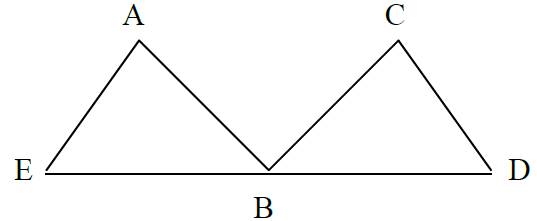 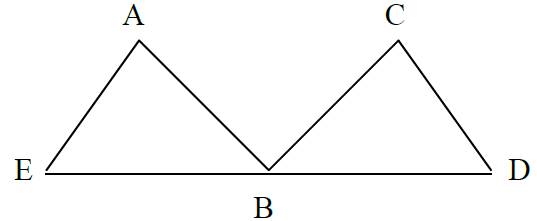             Prove:  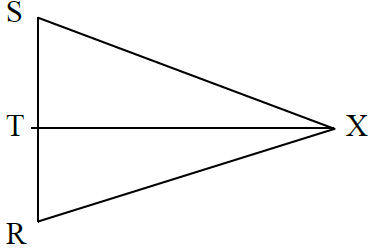 Given:  and bisects 	            Prove:  Given:  H is the midpoint of and 	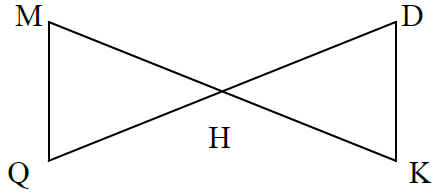 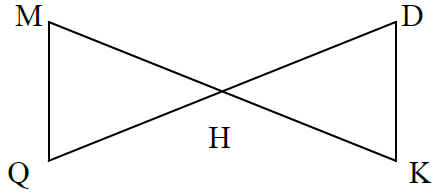             Prove:  Given: and     Hint: Separate the two triangles.	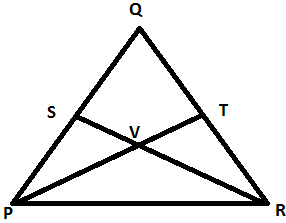 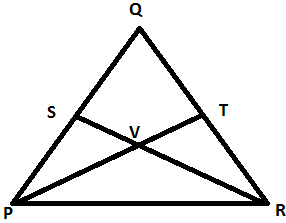             Prove:  StatementsReasons1) 2) 3) B is the midpoint of 4) 5) StatementsReasonsStatementsReasons1) 2) 3) 4) 5) StatementsReasons1) 2) 3) 4) 5) 